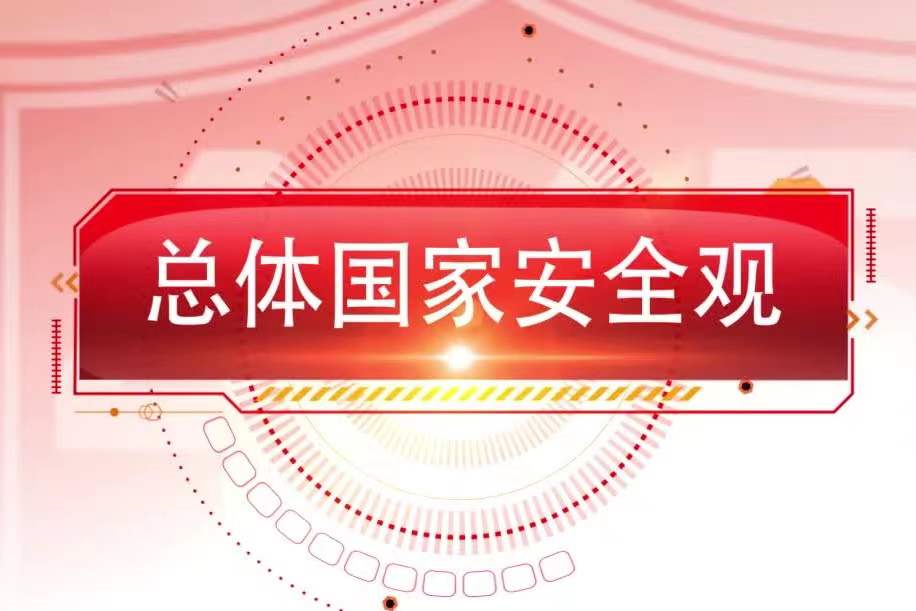 总体国家安全观宣传明白纸一、2022年全民国家安全教育日主题树牢总体国家安全观，感悟新时代国家安全成就，为迎接党的二十大胜利召开营造良好氛围。二、全民国家安全教育日的由来2014年4月15日，中共中央总书记习近平主持召开中央国家安全委员会第一次会议，首次提出“总体国家安全观”。2015年7月1日第十二届全国人大常委会第十五次会议通过《中华人民共和国国家安全法》，将每年4月15日确定为“全民国家安全教育日”。2016年4月15日是第一个全民国家安全教育日，今年是第七个。三、总体国家安全观十六项安全总体国家安全观涵盖政治安全、国土安全、军事安全、经济安全、文化安全、社会安全、科技安全、网络安全、生态安全、资源安全、核安全、海外利益安全、生物安全、太空安全、深海安全、极地安全等16项安全。四、总体国家安全观核心要义总体国家安全观核心要义概括为五大要素和五对关系。五大要素就是以人民安全为宗旨，以政治安全为根本，以经济安全为基础，以军事、科技、文化、社会安全为保障，以促进国际安全为依托。五对关系就是既重视发展问题，又重视安全问题；既重视外部安全，又重视内部安全；既重视国土安全，又重视国民安全；既重视传统安全，又重视非传统安全；既重视自身安全，又重视共同安全。五、维护国家安全我们应该怎么做国家安全法第七十七条规定公民和组织应当履行下列维护国家安全的义务：一是遵守宪法、法律法规关于国家安全的有关规定；二是及时报告危害国家活动的线索；三是如实提供所知悉的涉及危害国家安全活动的证据；四是为国家安全工作提供便利条件或者其他协助；五是向国家安全机关、公安机关和有关军事机关提供必要的支持和协助；六是保守所知悉的国家秘密；七是法律、行政法规规定的其他义务。任何个人和组织不得有危害国家安全的行为，不得向危害国家安全的个人或者组织提供任何资助或者协助。